وزارة التعليم العالي والبحث العلمي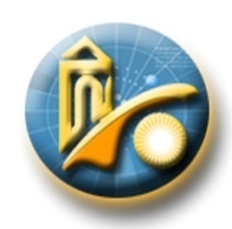 جامعة يحيى فارس المديةكلية الآداب واللغات1- بيانات شخصية:- الاسم واللقب:..........................................................................- الرتبة:.................................................................................- القسم:.................................................................................2- تقديم مشروع عمل: قرار رقم 255 المؤرخ في 25/02/2024، الذي-يحدد معايير الانتقاء للقبول في برنامج الحركية قصيرة المدى في الخارج. الأهداف:............................................................................................................................................................................................................................................................................................................................................................................................................................................................................................................................................................................................................................................1/2المنهجية:..............................................................................................................................................................................................................................................................................................................................................................الأهداف المنتظرة: .................................................................................................................................................................................................................................................................................................................................................................................................................................................................................................................................................................................................................................................................................................................................................................................................................................................................................................................ملاحظة: يدرج هذا المشروع مع ملف طلب منحة تربص تداريب تحسين المستوى بالخارج.	                                                             رأي المجلس العلمي 2/2